Třída SLUNÍČKO MŠ Lískovecká 2850, Frýdek – Místek vytvořila pro svého maskota Veverku Lískulku srdíčko ze samých lískových oříšků. Lískulka má v naší zahradě své obydlí ve velkém a starém platanu. Dáváme na ni pozor a jsme rádi, že je naše kamarádka. Vážíme si zvířat a děláme pro ně mnoho užitečného, např. krmítka, sbíráme žaludy, které předáváme lesníkům, máme hmyzí hotel i broukovitě. V komponovacím centru se zabýváme životem v hlíně a pod zemí…Letos také vysadíme louku, aby motýli měli i u nás své místo.  Naším mottem je citát E. Tolleho: „! Vše v přírodě – každá květina, každý strom a každé zvíře nás může mnohému naučit!“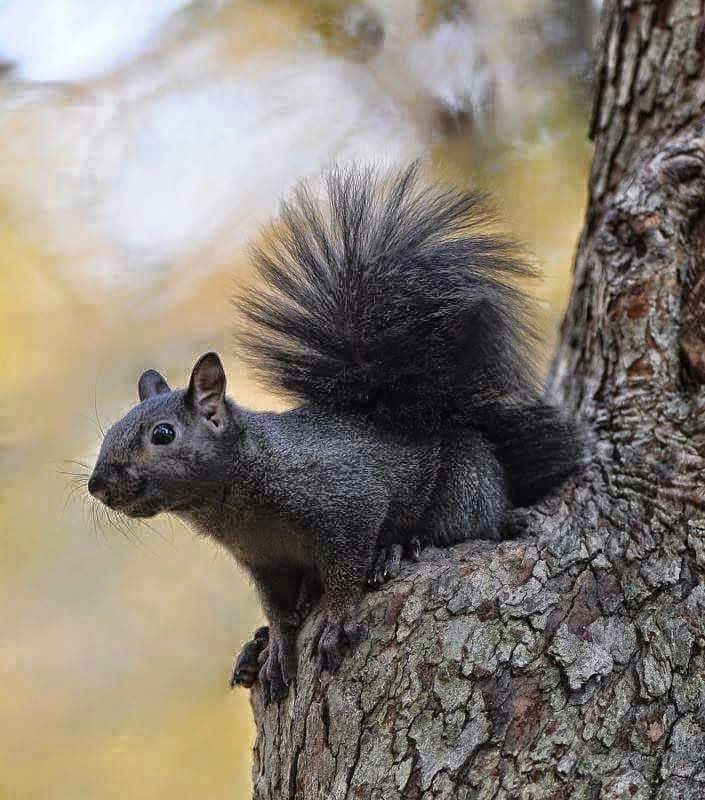 